Заданиядля учащихся  3 – Б класса на период карантина с 25.05 – 28.05.20201Понедельник25..05Русский языкТема: Текст. Типы текстов. Проверка орфограмм слабых позиций.Прочитай план текста и опорные слова к тексту. Подумай, о чем будет этот текст. Придумай текст по плану, используя опорные слова.План текста:1.Проказник Васька. 2.Гнездо грача. 3.Получил по заслугам. 4.Домой!           Слова: кот-проказник, однажды, гнездо, заметил, мгновенно, увидел, полез, клюнул в нос, умчался.2Понедельник25..05МатематикаТема: Меры массы. Приемы устных вычислений.1.Выучи меры массы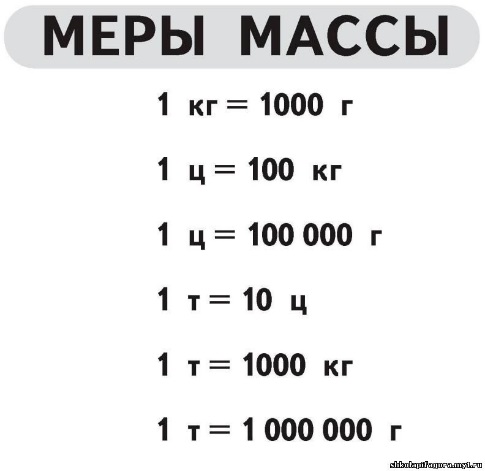 2.Реши задачу.Продавец поставил на весы банку с мёдом. Весы показали массу 1 кг. Какова масса мёда, если масса банки 300 г?3.Преобразуй величины. Запиши в тетрадь.4 м 2 см=………….см477 000 г=……..…..кг300 мм=…………..см23 т 50 кг=……..….кг4 ц 6 кг=…………....г6 км 40 м=………..м51 км 30 м=……….см500 мм=………….см35 дм=……….…мм67 ц 9 кг=…………кг3Понедельник25..05УкраїнськамоваТема: Текст. Структура тексту.С. 125 вивчити правила, впр. 353 (1,4). 1Вторник26.05Русский языкТема: Текст. Типы текстов. Проверка орфограмм слабых позиций.Рассмотри картинки. Придумай свой рассказ. Запиши его. Помни о структуре текста. Какой тип текста у тебя получился?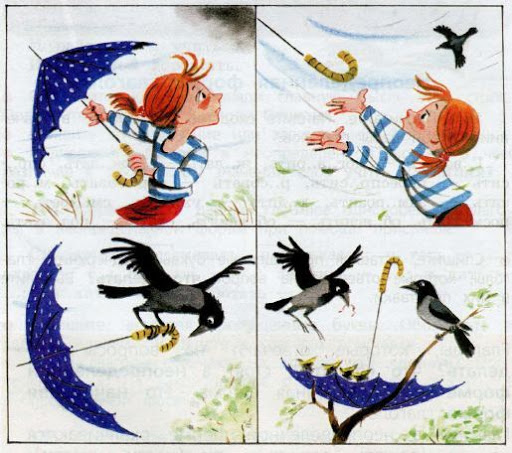 2Вторник26.05МатематикаТема: Меры массы. Приемы устных вычислений.1.Реши задачу.Масса одного мешка сахара-песка 1 ц. Сколько таких мешков сахара-песка можно перевезти автомобилем, грузоподъёмность которого 3 т 500 кг?2. Преобразуй величины. Запиши в тетрадь.2 м 3 см=………….см417 000 г=……..…..кг600 мм=…………..см43 т 70 кг=……..….кг7 ц 6 кг=…………....г5 км 30 м=………..м81 км 20 м=……….см800 мм=………….см15 дм=……….…мм87 ц 2 кг=…………кг3Вторник26.05Природове-дениеТема: Двигательная системаСердце и сосудыhttp://www.childrenscience.ru/courses/environment3/9/1Среда 27.05Русский языкТема: Текст. Типы текстов. Проверка орфограмм слабых позиций.Рассмотри картинки. Придумай свой рассказ. Запиши его. Помни о структуре текста. Какой тип текста у тебя получился?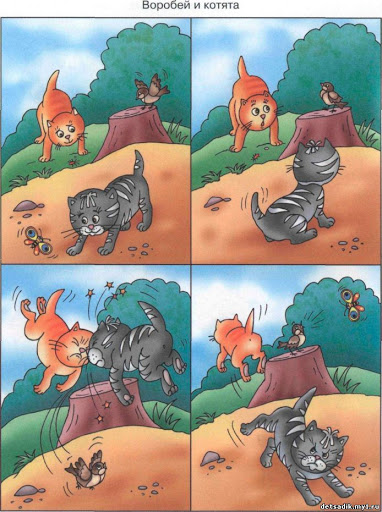 2Среда 27.05МатематикаТема: Меры массы. Приемы устных вычислений.1.Реши задачу.    В зоопарк привезли 8 новых клеток. Масса каждой клетки 3000 кг. Какова масса всех клеток? Результат вырази в тоннах.2. Преобразуй величины. Запиши в тетрадь.470 см=………..мм9100 мм=………дм7 м=……………мм510 м=…………см400 мм=……….см1470 мм=………дм2450 дм=………см48 м 4 дм 3 см=……….см1 кг =……..…г40 кг 400 г =………….г151 кг 452 г =………...г3Среда 27.05Українська моваТема: Текст. Структура текстуС. 123 вивчити правило, впр. 350.1Четверг28.05Русский языкТема: Текст. Типы текстов. Проверка орфограмм слабых позиций.Рассмотри картинки. Придумай свой рассказ. Запиши его. Помни о структуре текста. Какой тип текста у тебя получился?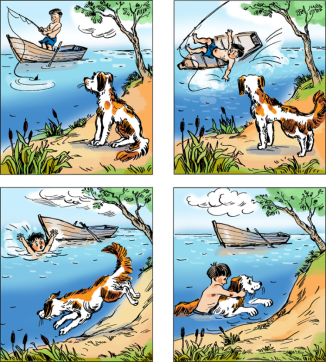 2Четверг28.05МатематикаТема: Меры массы. Приемы устных вычислений.1.Реши задачу.       Масса космического корабля без груза: 4 т 800 кг. Масса топлива: 2 т 900 кг. Масса саженцев: 1 ц 45 кг. Научное оборудование: 655 кг. Может ли космический корабль взлететь, если его общая масса не должна превышать 10 т?2. Преобразуй величины. Запиши в тетрадь.520 см=………..мм6400 мм=………дм3 м=……………мм720 м=…………см800 мм=……….см2480 мм=………дм1460 дм=………см57 м 8 дм 6 см=……….см1 кг =……..…г10 кг 100 г =………….г162 кг 856 г =………...г3Четверг28.05Природоведение.Тема: Круги кровообращенияhttp://www.childrenscience.ru/courses/environment3/10/1Пятница 29.05Физ-ра2Пятница 29.05Худ. труд3Пятница 29.05ПриродоведениеТема: Дыхательная системаhttp://www.childrenscience.ru/courses/environment3/12/4Пятница 29.05Итоговый урок.